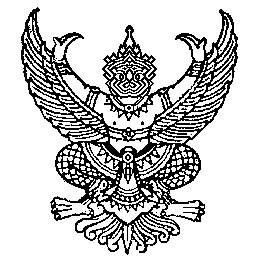 ประกาศองค์การบริหารส่วนตำบลน้ำจืดน้อย เรื่อง มาตรการในการสร้างจิตสำนึกและความตระหนักแก่บุคลากรทั้งผู้บริหารท้องถิ่น สมาชิกสภาท้องถิ่น และข้าราชการองค์กรปกครองส่วนท้องถิ่น พ.ศ. 2564********************************		ตามพระราชบัญญัติมาตรฐานทางจริยธรรม พ.ศ. 2562 เพื่อให้หน่วยงานของรัฐใช้เป็น หลักใน การกำหนดประมวลจริยธรรมสำหรับเจ้าหน้าที่ของรัฐในหน่วยงานนั้น ๆ และการประเมินคุณธรรมและ ความโปร่งใสในการดำเนินงานของหน่วยงานภาครัฐ (ITA) ประจำปี 2564 ได้กำหนดให้หน่วยงานของรัฐ มี มาตรการในการสร้างจิตสำนึกและความตระหนักแก่บุคลากร ทั้งผู้บริหารท้องถิ่น สมาชิกสภาท้องถิ่น และ ข้าราชการองค์กรปกครองส่วนท้องถิ่น 		อาศัยอำนาจตามความในมาตรา 5 แห่งพระราชบัญญัติมาตรฐานทางจริยธรรม พ.ศ. 2562 องค์การบริหารส่วนตำบลบ้านตึก จึงได้กำหนดมาตรการในการสร้างจิตสำนึกและความตระหนักแก่ บุคลากรทั้ง ผู้บริหารท้องถิ่น สมาชิกสภาท้องถิ่น และข้าราชการองค์กรปกครองส่วนท้องถิ่น พ.ศ. 2564 ดังนี้ 		1. ยึดมั่นในคุณธรรมและจริยธรรม 		2. ซื่อสัตย์สุจริต มีจิตสำนึกที่ดี และรับผิดชอบต่อหน้าที่ 		3. กล้าตัดสินใจและกระทำในสิ่งที่ถูกต้องชอบธรรม 		4. คิดถึงประโยชน์ส่วนรวมมากกว่าประโยชน์ส่วนตัว และมีจิตสาธารณะ 		5. มุ่งผลสัมฤทธิ์ของงาน 		6. ปฏิบัติหน้าที่อย่างเป็นธรรมและไม่เลือกปฏิบัติ 		7. ดำรงตนเป็นแบบอย่างที่ดีและรักษาภาพลักษณ์ของทางราชการ 		8. ยึดมั่นในระบอบประชาธิปไตยอันมีพระมหากษัตริย์เป็นประมุข 		ทั้งนี้ จึงประกาศให้ทราบโดยทั่วกันและถือปฏิบัติโดยเคร่งครัด 				ประกาศ ณ วันที่  28  มกราคม  พ.ศ. 2564 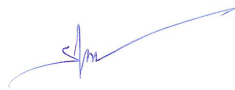 						           (นายสุนัย  คลี่ขยาย) 				                   นายกองค์การบริหารส่วนตำบลน้ำจืดน้อย